Цены на сезон 2020-2021 гг.Цены прошлого сезона действуют при бронировании до 30 сентября 2020 г.Стоимость проживания в сутки за номер с завтраком при стандартном размещении до 2-х человек в номере*Дополнительные места оплачиваются отдельно согласно прайсуЦены на сезон 2020-2021 гг.Цены прошлого сезона действуют при бронировании до 30 сентября 2020 г.Стоимость проживания в сутки за номер с завтраком при стандартном размещении до 2-х человек в номере*Дополнительные места оплачиваются отдельно согласно прайсуЦены на сезон 2020-2021 гг.Цены прошлого сезона действуют при бронировании до 30 сентября 2020 г.Стоимость проживания в сутки за номер с завтраком при стандартном размещении до 2-х человек в номере*Дополнительные места оплачиваются отдельно согласно прайсуЦены на сезон 2020-2021 гг.Цены прошлого сезона действуют при бронировании до 30 сентября 2020 г.Стоимость проживания в сутки за номер с завтраком при стандартном размещении до 2-х человек в номере*Дополнительные места оплачиваются отдельно согласно прайсуЦены на сезон 2020-2021 гг.Цены прошлого сезона действуют при бронировании до 30 сентября 2020 г.Стоимость проживания в сутки за номер с завтраком при стандартном размещении до 2-х человек в номере*Дополнительные места оплачиваются отдельно согласно прайсуЦены на сезон 2020-2021 гг.Цены прошлого сезона действуют при бронировании до 30 сентября 2020 г.Стоимость проживания в сутки за номер с завтраком при стандартном размещении до 2-х человек в номере*Дополнительные места оплачиваются отдельно согласно прайсуЦены на сезон 2020-2021 гг.Цены прошлого сезона действуют при бронировании до 30 сентября 2020 г.Стоимость проживания в сутки за номер с завтраком при стандартном размещении до 2-х человек в номере*Дополнительные места оплачиваются отдельно согласно прайсуЦены на сезон 2020-2021 гг.Цены прошлого сезона действуют при бронировании до 30 сентября 2020 г.Стоимость проживания в сутки за номер с завтраком при стандартном размещении до 2-х человек в номере*Дополнительные места оплачиваются отдельно согласно прайсуЦены на сезон 2020-2021 гг.Цены прошлого сезона действуют при бронировании до 30 сентября 2020 г.Стоимость проживания в сутки за номер с завтраком при стандартном размещении до 2-х человек в номере*Дополнительные места оплачиваются отдельно согласно прайсу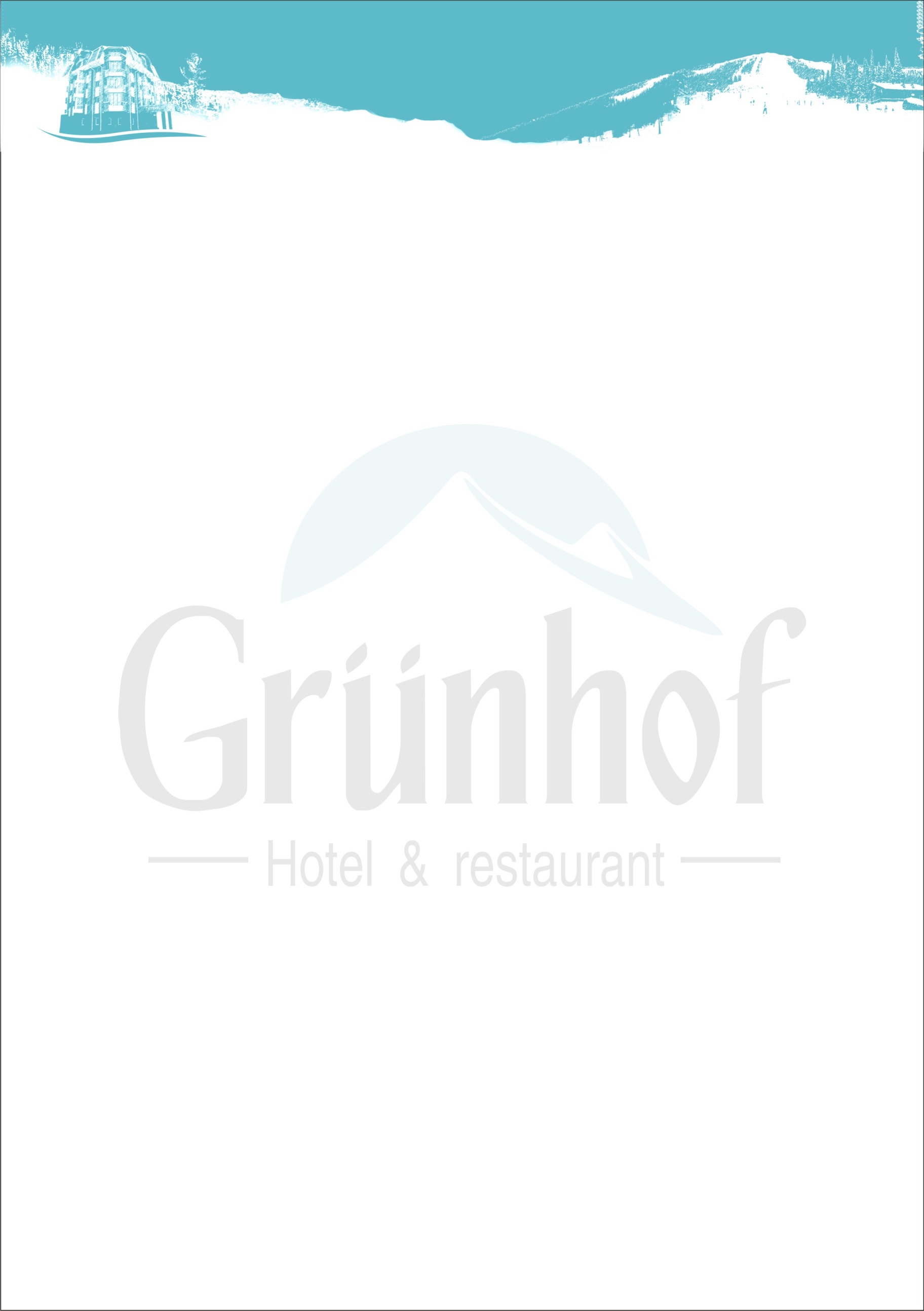 